FICHA PRÁCTICA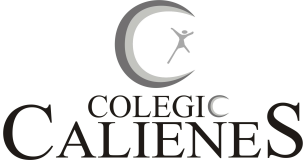            ÁREA DE HISTORIA GEOGRAFÍA Y ECONOMÍANombre y apellido: ___________________________________________ Nº de orden: _____Grado 3º “____” de Secundaria   Fecha: __________   Prof. Alexander Alonzo Flórez GonzalesUBICA Y COLOREA EN EL MAPA 1 LAS JUNTAS DE GOBIERNO DE SUDAMERICA DE LA PAGINA 109 EL TERRITORIO DE LA CONFEDERACIÓN PERÚ BOLIVIANA PAG 146.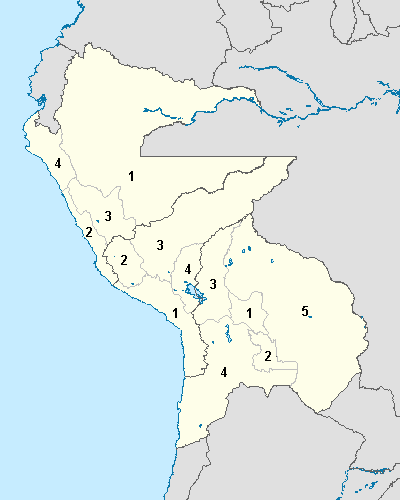 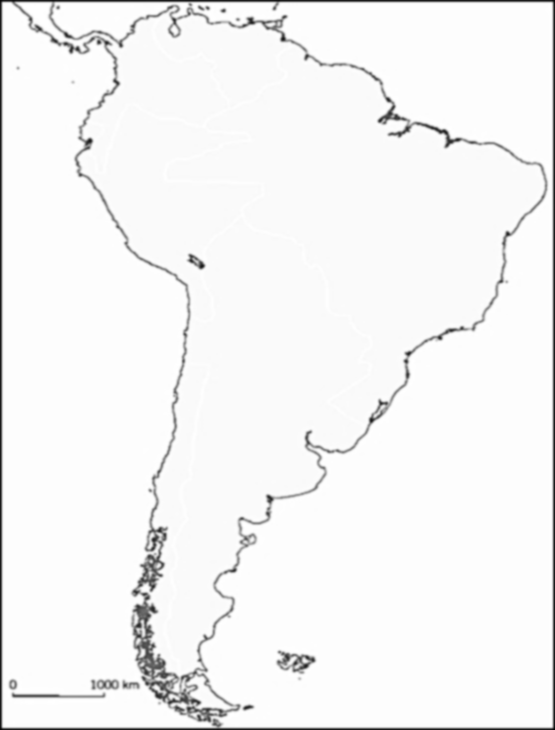 REALIZA UNA LINEA DE TIEMPO DE AUERDO A LA LISTA DE GOBERANTES PERUANOS DE LA ÉPOCA DEL GUANO DE ISLA.General Agustín Gamarra1829 (electo)General José Luis de Orbegoso1833 - 1835Felipe Santiago Salaverry1835General Andrés Santa Cruz1836 – 1839 – Confederación Perú-BolivianaAgustín Gamarra1838 – 1840 (electo)Manuel Menéndez1841 - 1842General Francisco Vidal1842 - 1843General Manuel Ignacio de Vivanco1843 - 1844General Ramón Castilla1845 – 1851  (electo)General José Rufino Echenique1851 – 1854  (electo)  General Ramón Castilla1854 – 1862  (electo)Mariscal Miguel San Román1862   (murió en el cargo)General Pedro Diez Canseco1863 - 1865Coronel Mariano Ignacio Prado1865 - 1868Coronel José Balta1868 – 1872  (electo)Manuel Pardo (Primer Civil Presidente)1872 – 1876  (electo)    